Anticipatory Care PlanningInformation about treatment and care planning for people in Care Homes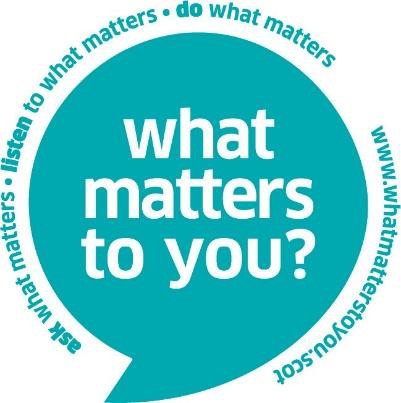 Anticipatory Care Planning (ACP) means thinking and planning ahead and understanding what is happening with your health and care.No one knows when their health and care needs may change. It is important for care home staff and the GP practice providing your care and treatment to talk with you about:How you areWhat might happen if your condition changes and you are less well.Together you can talk about what matters to you, to make sure you are involved as much as possible in planning your treatment and care. What you discuss will go into your care plan and can be shared with your family or a close friend.If you already have a care plan, please share it with the care home staff.relative/close friend might want to ask the care home staff looking after you:Who are the key people we can contact if you become very unwell (for example family or close friends, someone you have given Power of Attorney to)?If you become very unwell, how and where would you like to be cared for?Are there other things we can do to help you?Is there anything else about your health and care that is important for us to know?Anticipatory Care Planning: Care Homes V2.0Approved by NHS Lothian Patient Information Team: Sept 2020LOT2070